Part A – Completed by Principal as part of briefPart B – Part B to be completed by the: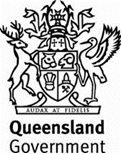 Annexure MRTS09.1 (July 2021)Annexure MRTS09.1 (July 2021)Annexure MRTS09.1 (July 2021)Plant-Mixed Foamed Bitumen Stabilised PavementsPlant-Mixed Foamed Bitumen Stabilised PavementsPlant-Mixed Foamed Bitumen Stabilised PavementsSpecific Contract RequirementsSpecific Contract RequirementsSpecific Contract RequirementsContract Number Contract Number Note:Clause references within brackets in this Annexure refer to Clauses in the parent Technical Specification MRTS09 unless otherwise noted.Clause references within brackets in this Annexure refer to Clauses in the parent Technical Specification MRTS09 unless otherwise noted.Clause references within brackets in this Annexure refer to Clauses in the parent Technical Specification MRTS09 unless otherwise noted.Quality system requirements (Clauses 5.4 and 7.3)Lot sizesQuality system requirements (Clauses 5.4 and 7.3)Lot sizesQuality system requirements (Clauses 5.4 and 7.3)Lot sizesThe following maximum lot sizes shall apply to work covered by this Technical Specification.The following maximum lot sizes shall apply to work covered by this Technical Specification.Construction ActivityMaximum Lot SizeTesting frequenciesUnbound materials to be stabilised and stabilised materialTesting frequenciesUnbound materials to be stabilised and stabilised materialTesting frequenciesUnbound materials to be stabilised and stabilised materialTesting frequenciesUnbound materials to be stabilised and stabilised materialTesting frequenciesUnbound materials to be stabilised and stabilised materialThe following minimum testing frequencies for unbound pavement material source and product testing shall apply.The following minimum testing frequencies for unbound pavement material source and product testing shall apply.The following minimum testing frequencies for unbound pavement material source and product testing shall apply.The following minimum testing frequencies for unbound pavement material source and product testing shall apply.PropertyPropertyTest MethodNormal Testing LevelReduce Testing LevelConstruction standards and geometricsConstruction standards and geometricsConstruction standards and geometricsConstruction standards and geometricsConstruction standards and geometricsThe following minimum construction standard and geometric testing shall apply.The following minimum construction standard and geometric testing shall apply.The following minimum construction standard and geometric testing shall apply.The following minimum construction standard and geometric testing shall apply.PropertyPropertyTest MethodNormal Testing LevelReduce Testing LevelCompliance testing for UM materials to be stabilised (Clauses 5.4 and 7.3)Compliance testing for UM materials to be stabilised (Clauses 5.4 and 7.3)Compliance testing for UM materials to be stabilised (Clauses 5.4 and 7.3)Compliance testing for UM materials to be stabilised (Clauses 5.4 and 7.3)Compliance testing for UM materials to be stabilised (Clauses 5.4 and 7.3)Compliance testing for UM materials to be stabilised (Clauses 5.4 and 7.3)For the following locations and/or materials, material compliance testing shall be undertaken on samples taken from lotsFor the following locations and/or materials, material compliance testing shall be undertaken on samples taken from lotsFor the following locations and/or materials, material compliance testing shall be undertaken on samples taken from lotsFor the following locations and/or materials, material compliance testing shall be undertaken on samples taken from lotsFor the following locations and/or materials, material compliance testing shall be undertaken on samples taken from lotsMaterial PropertyMaterial PropertyTest MethodUM1UM2UM3Material stockpiles (Clause 6.6)Material stockpiles (Clause 6.6)Stockpiles of pavement material shall be located as stated below.Paving equipment (Clause 8.1.2.4)The paving equipment used to place the stabilised materials shall be as indicated below.Paving equipment (Clause 8.1.2.4)The paving equipment used to place the stabilised materials shall be as indicated below.Paving equipment (Clause 8.1.2.4)The paving equipment used to place the stabilised materials shall be as indicated below.A self-propelled spreading machine purpose-built for this workA grader or a self-propelled spreading machine purpose-built for this workIf no indication is given, the paving equipment used to place the stabilised materials shall be a grader or a self-propelled spreading machine purpose-built for this work.If no indication is given, the paving equipment used to place the stabilised materials shall be a grader or a self-propelled spreading machine purpose-built for this work.Compaction standard (Clause 8.10.3)Compaction standard (Clause 8.10.3)Compaction standard (Clause 8.10.3)Compaction standard (Clause 8.10.3)The minimum characteristic value of the relative compaction shall be% (standard compaction)If no value is given, the minimum characteristic value of the relative compaction shall be 102% (standard compaction).If no value is given, the minimum characteristic value of the relative compaction shall be 102% (standard compaction).If no value is given, the minimum characteristic value of the relative compaction shall be 102% (standard compaction).GeometricsPrimary tolerance (Clause 8.10.4.2.2)The primary tolerance on any stabilised layer shall be as stated below.GeometricsPrimary tolerance (Clause 8.10.4.2.2)The primary tolerance on any stabilised layer shall be as stated below.GeometricsPrimary tolerance (Clause 8.10.4.2.2)The primary tolerance on any stabilised layer shall be as stated below.Alternative A
(-5 to +10 mm)Alternative B
(-5 to +15 mm)Alternative C
(Thickness only)If no value is given, Alternative B (-5 to +15 mm) shall apply.When multiple layers of stabilised materials are constructed in pavement structure, the total thickness of the stabilised layers shall be not less than 5 mm at any point.If no value is given, Alternative B (-5 to +15 mm) shall apply.When multiple layers of stabilised materials are constructed in pavement structure, the total thickness of the stabilised layers shall be not less than 5 mm at any point.If no value is given, Alternative B (-5 to +15 mm) shall apply.When multiple layers of stabilised materials are constructed in pavement structure, the total thickness of the stabilised layers shall be not less than 5 mm at any point.Stabilised layer to which additional tolerances apply (Clause 8.10.4.4.1)Stabilised layer to which additional tolerances apply (Clause 8.10.4.4.1)Additional tolerances shall apply to all of the topmost stabilised layer. Additional tolerances shall also apply to the surfaces of the other stabilised layers stated below.Deviation from a straightedge (Clause 8.10.4.4.2)The maximum deviation from a straightedge on a layer shall be as stated below.Deviation from a straightedge (Clause 8.10.4.4.2)The maximum deviation from a straightedge on a layer shall be as stated below.Deviation from a straightedge (Clause 8.10.4.4.2)The maximum deviation from a straightedge on a layer shall be as stated below.Alternative D
(5 mm)Alternative E
(8 mm)Alternative F
(15 mm)If no limit is given, Alternative D (5 mm) shall apply.If no limit is given, Alternative D (5 mm) shall apply.If no limit is given, Alternative D (5 mm) shall apply.Road roughness (surface evenness) (Clause 8.10.4.4.4)ApplicationRoad roughness (surface evenness) (Clause 8.10.4.4.4)ApplicationRoad roughness (surface evenness) (Clause 8.10.4.4.4)ApplicationRoad roughness (surface evenness) (Clause 8.10.4.4.4)ApplicationRoad roughness (surface evenness) (Clause 8.10.4.4.4)ApplicationRoad roughness (surface evenness) (Clause 8.10.4.4.4)ApplicationA surface evenness tolerance shall apply.YesNoIf no indication is given, surface evenness tolerance shall apply.If no indication is given, surface evenness tolerance shall apply.If no indication is given, surface evenness tolerance shall apply.If no indication is given, surface evenness tolerance shall apply.If no indication is given, surface evenness tolerance shall apply.Specified Count RateSpecified Count RateSpecified Count RateSpecified Count RateSpecified Count RateSpecified Count RateThe specified road roughness value (Rs) isThe specified road roughness value (Rs) ism/kmm/kmIf no value is given, the specified road roughness value shall not exceed 1.94 m/km.If no value is given, the specified road roughness value shall not exceed 1.94 m/km.If no value is given, the specified road roughness value shall not exceed 1.94 m/km.If no value is given, the specified road roughness value shall not exceed 1.94 m/km.If no value is given, the specified road roughness value shall not exceed 1.94 m/km.Proof rolling of stabilised layers (Clause 9.9.2)Proof rolling of stabilised layers (Clause 9.9.2)Proof rolling test shall apply to each stabilised pavement layer, unless stated below.PrincipalDesigner under the ContractPavement material and stabilising agent details (Clauses 6.1.2, 6.2, 8, 8.7.1, and 8.10.1.1)The specific treatment(s) for work under this Contract shall be as stated below. The estimated secondary stabilising agent content given below is indicative for tendering purposes. The mix design shall be determined by the Contractor using the Contractor’s proposed materials in accordance MRTS09 Plant-Mixed Foamed Bitumen Stabilised Pavements, and, Materials Testing Manual, Part 2 – Application, Section 6 – Testing of Materials for Plant-mixed Foamed Bitumen Stabilisation.Pavement material and stabilising agent details (Clauses 6.1.2, 6.2, 8, 8.7.1, and 8.10.1.1)The specific treatment(s) for work under this Contract shall be as stated below. The estimated secondary stabilising agent content given below is indicative for tendering purposes. The mix design shall be determined by the Contractor using the Contractor’s proposed materials in accordance MRTS09 Plant-Mixed Foamed Bitumen Stabilised Pavements, and, Materials Testing Manual, Part 2 – Application, Section 6 – Testing of Materials for Plant-mixed Foamed Bitumen Stabilisation.Pavement material and stabilising agent details (Clauses 6.1.2, 6.2, 8, 8.7.1, and 8.10.1.1)The specific treatment(s) for work under this Contract shall be as stated below. The estimated secondary stabilising agent content given below is indicative for tendering purposes. The mix design shall be determined by the Contractor using the Contractor’s proposed materials in accordance MRTS09 Plant-Mixed Foamed Bitumen Stabilised Pavements, and, Materials Testing Manual, Part 2 – Application, Section 6 – Testing of Materials for Plant-mixed Foamed Bitumen Stabilisation.Pavement material and stabilising agent details (Clauses 6.1.2, 6.2, 8, 8.7.1, and 8.10.1.1)The specific treatment(s) for work under this Contract shall be as stated below. The estimated secondary stabilising agent content given below is indicative for tendering purposes. The mix design shall be determined by the Contractor using the Contractor’s proposed materials in accordance MRTS09 Plant-Mixed Foamed Bitumen Stabilised Pavements, and, Materials Testing Manual, Part 2 – Application, Section 6 – Testing of Materials for Plant-mixed Foamed Bitumen Stabilisation.Pavement material and stabilising agent details (Clauses 6.1.2, 6.2, 8, 8.7.1, and 8.10.1.1)The specific treatment(s) for work under this Contract shall be as stated below. The estimated secondary stabilising agent content given below is indicative for tendering purposes. The mix design shall be determined by the Contractor using the Contractor’s proposed materials in accordance MRTS09 Plant-Mixed Foamed Bitumen Stabilised Pavements, and, Materials Testing Manual, Part 2 – Application, Section 6 – Testing of Materials for Plant-mixed Foamed Bitumen Stabilisation.Pavement material and stabilising agent details (Clauses 6.1.2, 6.2, 8, 8.7.1, and 8.10.1.1)The specific treatment(s) for work under this Contract shall be as stated below. The estimated secondary stabilising agent content given below is indicative for tendering purposes. The mix design shall be determined by the Contractor using the Contractor’s proposed materials in accordance MRTS09 Plant-Mixed Foamed Bitumen Stabilised Pavements, and, Materials Testing Manual, Part 2 – Application, Section 6 – Testing of Materials for Plant-mixed Foamed Bitumen Stabilisation.Pavement material and stabilising agent details (Clauses 6.1.2, 6.2, 8, 8.7.1, and 8.10.1.1)The specific treatment(s) for work under this Contract shall be as stated below. The estimated secondary stabilising agent content given below is indicative for tendering purposes. The mix design shall be determined by the Contractor using the Contractor’s proposed materials in accordance MRTS09 Plant-Mixed Foamed Bitumen Stabilised Pavements, and, Materials Testing Manual, Part 2 – Application, Section 6 – Testing of Materials for Plant-mixed Foamed Bitumen Stabilisation.Pavement material and stabilising agent details (Clauses 6.1.2, 6.2, 8, 8.7.1, and 8.10.1.1)The specific treatment(s) for work under this Contract shall be as stated below. The estimated secondary stabilising agent content given below is indicative for tendering purposes. The mix design shall be determined by the Contractor using the Contractor’s proposed materials in accordance MRTS09 Plant-Mixed Foamed Bitumen Stabilised Pavements, and, Materials Testing Manual, Part 2 – Application, Section 6 – Testing of Materials for Plant-mixed Foamed Bitumen Stabilisation.Pavement material and stabilising agent details (Clauses 6.1.2, 6.2, 8, 8.7.1, and 8.10.1.1)The specific treatment(s) for work under this Contract shall be as stated below. The estimated secondary stabilising agent content given below is indicative for tendering purposes. The mix design shall be determined by the Contractor using the Contractor’s proposed materials in accordance MRTS09 Plant-Mixed Foamed Bitumen Stabilised Pavements, and, Materials Testing Manual, Part 2 – Application, Section 6 – Testing of Materials for Plant-mixed Foamed Bitumen Stabilisation.Pavement material and stabilising agent details (Clauses 6.1.2, 6.2, 8, 8.7.1, and 8.10.1.1)The specific treatment(s) for work under this Contract shall be as stated below. The estimated secondary stabilising agent content given below is indicative for tendering purposes. The mix design shall be determined by the Contractor using the Contractor’s proposed materials in accordance MRTS09 Plant-Mixed Foamed Bitumen Stabilised Pavements, and, Materials Testing Manual, Part 2 – Application, Section 6 – Testing of Materials for Plant-mixed Foamed Bitumen Stabilisation.Reference LocationReference LocationReference LocationCourse LocationCourse LocationCourse LocationAverage daily ESA in the design lane in the year of opening †1Average daily ESA in the design lane in the year of opening †1Average daily ESA in the design lane in the year of opening †1Material Type (UM1, UM2 or UM3)Material Type (UM1, UM2 or UM3)Material Type (UM1, UM2 or UM3)Compacted layer thickness (mm)Compacted layer thickness (mm)Compacted layer thickness (mm)Nominated bituminous stabilising agent content at 15ºC (% of the dry mass of material to be stabilised) †2, †3Nominated bituminous stabilising agent content at 15ºC (% of the dry mass of material to be stabilised) †2, †3Nominated bituminous stabilising agent content at 15ºC (% of the dry mass of material to be stabilised) †2, †3Estimated secondary stabilising agent content (% of the dry mass of the material to be stabilised) †4, †5Estimated secondary stabilising agent content (% of the dry mass of the material to be stabilised) †4, †5Estimated secondary stabilising agent content (% of the dry mass of the material to be stabilised) †4, †5Available lime index for hydrated lime used in laboratory mix design testing ALI (%) †6Available lime index for hydrated lime used in laboratory mix design testing ALI (%) †6Available lime index for hydrated lime used in laboratory mix design testing ALI (%) †6Construction Process †7Construction Process †7Construction Process †7†1 If no value is specified, the average daily ESA in the design lane in the year of opening shall be greater than 3,000.†2 If no value is specified, the bituminous stabilising agent content (residual bitumen at 15ºC) shall be 3.5% of
     the dry mass density of the material to be stabilised.†3 A nominated bituminous stabilising agent content outside 3% shall be considered by the Pavement Designer with regards to the effect on the Volume of Binder (Vb) value used in the Asphalt Fatigue Relationship for CIRCLY design. Refer to Transport and Main Roads Pavement Design Supplement (PDS), Section 6.7 Foamed bitumen stabilised materials for more details.†4 If no value is specified the estimated secondary stabilising agent content (hydrated lime) shall be 2% of the dry mass density of the material to be stabilised. The Contractor shall make allowance for the variation of the Available Lime Index of the stabilising agent supplied/used.†5 Estimated hydrated lime content only. The Contractor may alter the mix design to include fly ash with the Administrator’s approval.†6 If no value is specified ALI shall be taken to be 90%.†7 Product standard or process requirement (Clause 8.7.1). If no indication is given, product standard shall apply.†1 If no value is specified, the average daily ESA in the design lane in the year of opening shall be greater than 3,000.†2 If no value is specified, the bituminous stabilising agent content (residual bitumen at 15ºC) shall be 3.5% of
     the dry mass density of the material to be stabilised.†3 A nominated bituminous stabilising agent content outside 3% shall be considered by the Pavement Designer with regards to the effect on the Volume of Binder (Vb) value used in the Asphalt Fatigue Relationship for CIRCLY design. Refer to Transport and Main Roads Pavement Design Supplement (PDS), Section 6.7 Foamed bitumen stabilised materials for more details.†4 If no value is specified the estimated secondary stabilising agent content (hydrated lime) shall be 2% of the dry mass density of the material to be stabilised. The Contractor shall make allowance for the variation of the Available Lime Index of the stabilising agent supplied/used.†5 Estimated hydrated lime content only. The Contractor may alter the mix design to include fly ash with the Administrator’s approval.†6 If no value is specified ALI shall be taken to be 90%.†7 Product standard or process requirement (Clause 8.7.1). If no indication is given, product standard shall apply.†1 If no value is specified, the average daily ESA in the design lane in the year of opening shall be greater than 3,000.†2 If no value is specified, the bituminous stabilising agent content (residual bitumen at 15ºC) shall be 3.5% of
     the dry mass density of the material to be stabilised.†3 A nominated bituminous stabilising agent content outside 3% shall be considered by the Pavement Designer with regards to the effect on the Volume of Binder (Vb) value used in the Asphalt Fatigue Relationship for CIRCLY design. Refer to Transport and Main Roads Pavement Design Supplement (PDS), Section 6.7 Foamed bitumen stabilised materials for more details.†4 If no value is specified the estimated secondary stabilising agent content (hydrated lime) shall be 2% of the dry mass density of the material to be stabilised. The Contractor shall make allowance for the variation of the Available Lime Index of the stabilising agent supplied/used.†5 Estimated hydrated lime content only. The Contractor may alter the mix design to include fly ash with the Administrator’s approval.†6 If no value is specified ALI shall be taken to be 90%.†7 Product standard or process requirement (Clause 8.7.1). If no indication is given, product standard shall apply.†1 If no value is specified, the average daily ESA in the design lane in the year of opening shall be greater than 3,000.†2 If no value is specified, the bituminous stabilising agent content (residual bitumen at 15ºC) shall be 3.5% of
     the dry mass density of the material to be stabilised.†3 A nominated bituminous stabilising agent content outside 3% shall be considered by the Pavement Designer with regards to the effect on the Volume of Binder (Vb) value used in the Asphalt Fatigue Relationship for CIRCLY design. Refer to Transport and Main Roads Pavement Design Supplement (PDS), Section 6.7 Foamed bitumen stabilised materials for more details.†4 If no value is specified the estimated secondary stabilising agent content (hydrated lime) shall be 2% of the dry mass density of the material to be stabilised. The Contractor shall make allowance for the variation of the Available Lime Index of the stabilising agent supplied/used.†5 Estimated hydrated lime content only. The Contractor may alter the mix design to include fly ash with the Administrator’s approval.†6 If no value is specified ALI shall be taken to be 90%.†7 Product standard or process requirement (Clause 8.7.1). If no indication is given, product standard shall apply.†1 If no value is specified, the average daily ESA in the design lane in the year of opening shall be greater than 3,000.†2 If no value is specified, the bituminous stabilising agent content (residual bitumen at 15ºC) shall be 3.5% of
     the dry mass density of the material to be stabilised.†3 A nominated bituminous stabilising agent content outside 3% shall be considered by the Pavement Designer with regards to the effect on the Volume of Binder (Vb) value used in the Asphalt Fatigue Relationship for CIRCLY design. Refer to Transport and Main Roads Pavement Design Supplement (PDS), Section 6.7 Foamed bitumen stabilised materials for more details.†4 If no value is specified the estimated secondary stabilising agent content (hydrated lime) shall be 2% of the dry mass density of the material to be stabilised. The Contractor shall make allowance for the variation of the Available Lime Index of the stabilising agent supplied/used.†5 Estimated hydrated lime content only. The Contractor may alter the mix design to include fly ash with the Administrator’s approval.†6 If no value is specified ALI shall be taken to be 90%.†7 Product standard or process requirement (Clause 8.7.1). If no indication is given, product standard shall apply.†1 If no value is specified, the average daily ESA in the design lane in the year of opening shall be greater than 3,000.†2 If no value is specified, the bituminous stabilising agent content (residual bitumen at 15ºC) shall be 3.5% of
     the dry mass density of the material to be stabilised.†3 A nominated bituminous stabilising agent content outside 3% shall be considered by the Pavement Designer with regards to the effect on the Volume of Binder (Vb) value used in the Asphalt Fatigue Relationship for CIRCLY design. Refer to Transport and Main Roads Pavement Design Supplement (PDS), Section 6.7 Foamed bitumen stabilised materials for more details.†4 If no value is specified the estimated secondary stabilising agent content (hydrated lime) shall be 2% of the dry mass density of the material to be stabilised. The Contractor shall make allowance for the variation of the Available Lime Index of the stabilising agent supplied/used.†5 Estimated hydrated lime content only. The Contractor may alter the mix design to include fly ash with the Administrator’s approval.†6 If no value is specified ALI shall be taken to be 90%.†7 Product standard or process requirement (Clause 8.7.1). If no indication is given, product standard shall apply.†1 If no value is specified, the average daily ESA in the design lane in the year of opening shall be greater than 3,000.†2 If no value is specified, the bituminous stabilising agent content (residual bitumen at 15ºC) shall be 3.5% of
     the dry mass density of the material to be stabilised.†3 A nominated bituminous stabilising agent content outside 3% shall be considered by the Pavement Designer with regards to the effect on the Volume of Binder (Vb) value used in the Asphalt Fatigue Relationship for CIRCLY design. Refer to Transport and Main Roads Pavement Design Supplement (PDS), Section 6.7 Foamed bitumen stabilised materials for more details.†4 If no value is specified the estimated secondary stabilising agent content (hydrated lime) shall be 2% of the dry mass density of the material to be stabilised. The Contractor shall make allowance for the variation of the Available Lime Index of the stabilising agent supplied/used.†5 Estimated hydrated lime content only. The Contractor may alter the mix design to include fly ash with the Administrator’s approval.†6 If no value is specified ALI shall be taken to be 90%.†7 Product standard or process requirement (Clause 8.7.1). If no indication is given, product standard shall apply.†1 If no value is specified, the average daily ESA in the design lane in the year of opening shall be greater than 3,000.†2 If no value is specified, the bituminous stabilising agent content (residual bitumen at 15ºC) shall be 3.5% of
     the dry mass density of the material to be stabilised.†3 A nominated bituminous stabilising agent content outside 3% shall be considered by the Pavement Designer with regards to the effect on the Volume of Binder (Vb) value used in the Asphalt Fatigue Relationship for CIRCLY design. Refer to Transport and Main Roads Pavement Design Supplement (PDS), Section 6.7 Foamed bitumen stabilised materials for more details.†4 If no value is specified the estimated secondary stabilising agent content (hydrated lime) shall be 2% of the dry mass density of the material to be stabilised. The Contractor shall make allowance for the variation of the Available Lime Index of the stabilising agent supplied/used.†5 Estimated hydrated lime content only. The Contractor may alter the mix design to include fly ash with the Administrator’s approval.†6 If no value is specified ALI shall be taken to be 90%.†7 Product standard or process requirement (Clause 8.7.1). If no indication is given, product standard shall apply.†1 If no value is specified, the average daily ESA in the design lane in the year of opening shall be greater than 3,000.†2 If no value is specified, the bituminous stabilising agent content (residual bitumen at 15ºC) shall be 3.5% of
     the dry mass density of the material to be stabilised.†3 A nominated bituminous stabilising agent content outside 3% shall be considered by the Pavement Designer with regards to the effect on the Volume of Binder (Vb) value used in the Asphalt Fatigue Relationship for CIRCLY design. Refer to Transport and Main Roads Pavement Design Supplement (PDS), Section 6.7 Foamed bitumen stabilised materials for more details.†4 If no value is specified the estimated secondary stabilising agent content (hydrated lime) shall be 2% of the dry mass density of the material to be stabilised. The Contractor shall make allowance for the variation of the Available Lime Index of the stabilising agent supplied/used.†5 Estimated hydrated lime content only. The Contractor may alter the mix design to include fly ash with the Administrator’s approval.†6 If no value is specified ALI shall be taken to be 90%.†7 Product standard or process requirement (Clause 8.7.1). If no indication is given, product standard shall apply.†1 If no value is specified, the average daily ESA in the design lane in the year of opening shall be greater than 3,000.†2 If no value is specified, the bituminous stabilising agent content (residual bitumen at 15ºC) shall be 3.5% of
     the dry mass density of the material to be stabilised.†3 A nominated bituminous stabilising agent content outside 3% shall be considered by the Pavement Designer with regards to the effect on the Volume of Binder (Vb) value used in the Asphalt Fatigue Relationship for CIRCLY design. Refer to Transport and Main Roads Pavement Design Supplement (PDS), Section 6.7 Foamed bitumen stabilised materials for more details.†4 If no value is specified the estimated secondary stabilising agent content (hydrated lime) shall be 2% of the dry mass density of the material to be stabilised. The Contractor shall make allowance for the variation of the Available Lime Index of the stabilising agent supplied/used.†5 Estimated hydrated lime content only. The Contractor may alter the mix design to include fly ash with the Administrator’s approval.†6 If no value is specified ALI shall be taken to be 90%.†7 Product standard or process requirement (Clause 8.7.1). If no indication is given, product standard shall apply.Allowable stockpile time (Clause 8.4)The maximum time that the stabilised material can be stockpiled shall be as stated below.Allowable stockpile time (Clause 8.4)The maximum time that the stabilised material can be stockpiled shall be as stated below.Allowable stockpile time (Clause 8.4)The maximum time that the stabilised material can be stockpiled shall be as stated below.Allowable stockpile time (Clause 8.4)The maximum time that the stabilised material can be stockpiled shall be as stated below.Allowable stockpile time (Clause 8.4)The maximum time that the stabilised material can be stockpiled shall be as stated below.Allowable stockpile time (Clause 8.4)The maximum time that the stabilised material can be stockpiled shall be as stated below.Allowable stockpile time (Clause 8.4)The maximum time that the stabilised material can be stockpiled shall be as stated below.Allowable stockpile time (Clause 8.4)The maximum time that the stabilised material can be stockpiled shall be as stated below.Allowable stockpile time (Clause 8.4)The maximum time that the stabilised material can be stockpiled shall be as stated below.Allowable stockpile time (Clause 8.4)The maximum time that the stabilised material can be stockpiled shall be as stated below.Allowable stockpile time (Clause 8.4)The maximum time that the stabilised material can be stockpiled shall be as stated below.LocationMaximum Period (hours)If no time is given, the maximum allowable stockpile time shall be five hours.If no time is given, the maximum allowable stockpile time shall be five hours.If no time is given, the maximum allowable stockpile time shall be five hours.If no time is given, the maximum allowable stockpile time shall be five hours.If no time is given, the maximum allowable stockpile time shall be five hours.If no time is given, the maximum allowable stockpile time shall be five hours.If no time is given, the maximum allowable stockpile time shall be five hours.If no time is given, the maximum allowable stockpile time shall be five hours.If no time is given, the maximum allowable stockpile time shall be five hours.If no time is given, the maximum allowable stockpile time shall be five hours.If no time is given, the maximum allowable stockpile time shall be five hours.Allowable time for placement, compaction and trimming (Clause 8.5)The time after discharge from the truck within which placement, compaction and trimming of the stabilised layer shall be completed shall not exceed three hours and shall be as stated below.Allowable time for placement, compaction and trimming (Clause 8.5)The time after discharge from the truck within which placement, compaction and trimming of the stabilised layer shall be completed shall not exceed three hours and shall be as stated below.Allowable time for placement, compaction and trimming (Clause 8.5)The time after discharge from the truck within which placement, compaction and trimming of the stabilised layer shall be completed shall not exceed three hours and shall be as stated below.Allowable time for placement, compaction and trimming (Clause 8.5)The time after discharge from the truck within which placement, compaction and trimming of the stabilised layer shall be completed shall not exceed three hours and shall be as stated below.Allowable time for placement, compaction and trimming (Clause 8.5)The time after discharge from the truck within which placement, compaction and trimming of the stabilised layer shall be completed shall not exceed three hours and shall be as stated below.Allowable time for placement, compaction and trimming (Clause 8.5)The time after discharge from the truck within which placement, compaction and trimming of the stabilised layer shall be completed shall not exceed three hours and shall be as stated below.LocationMaximum Period (hours)If no time is given, the maximum allowable time for placement, compaction and trimming shall be three hours.If no time is given, the maximum allowable time for placement, compaction and trimming shall be three hours.If no time is given, the maximum allowable time for placement, compaction and trimming shall be three hours.If no time is given, the maximum allowable time for placement, compaction and trimming shall be three hours.If no time is given, the maximum allowable time for placement, compaction and trimming shall be three hours.If no time is given, the maximum allowable time for placement, compaction and trimming shall be three hours.Allowable working time (Clause 8.6)The maximum period between the commencement of mixing to the completion of compaction and trimming shall not exceed eight hours and shall be as stated below.Allowable working time (Clause 8.6)The maximum period between the commencement of mixing to the completion of compaction and trimming shall not exceed eight hours and shall be as stated below.Allowable working time (Clause 8.6)The maximum period between the commencement of mixing to the completion of compaction and trimming shall not exceed eight hours and shall be as stated below.Allowable working time (Clause 8.6)The maximum period between the commencement of mixing to the completion of compaction and trimming shall not exceed eight hours and shall be as stated below.Allowable working time (Clause 8.6)The maximum period between the commencement of mixing to the completion of compaction and trimming shall not exceed eight hours and shall be as stated below.Allowable working time (Clause 8.6)The maximum period between the commencement of mixing to the completion of compaction and trimming shall not exceed eight hours and shall be as stated below.LocationMaximum Period (hours)If no time is given, the maximum allowable working time shall be eight hours.If no time is given, the maximum allowable working time shall be eight hours.If no time is given, the maximum allowable working time shall be eight hours.If no time is given, the maximum allowable working time shall be eight hours.If no time is given, the maximum allowable working time shall be eight hours.If no time is given, the maximum allowable working time shall be eight hours.Pavement materials to be reclaimed and processed (Clause 8.9.1)Pavement materials to be reclaimed and processed shall be as stated below.Pavement materials to be reclaimed and processed (Clause 8.9.1)Pavement materials to be reclaimed and processed shall be as stated below.If no details are given, no materials shall be reclaimed.Parts of existing pavement(s) to be milled with the Contractor being responsible for removal and disposal of all milled materials (Clauses 8.9.2.1 and 8.9.2.2)Parts of existing pavement(s) to be milled with the Contractor being responsible for removal and disposal of all milled materials shall be as stated.Parts of existing pavement(s) to be milled with the Contractor being responsible for removal and disposal of all milled materials (Clauses 8.9.2.1 and 8.9.2.2)Parts of existing pavement(s) to be milled with the Contractor being responsible for removal and disposal of all milled materials shall be as stated.Existing pavement(s) to be milled with the Principal taking possession of all milled materials (Clauses 8.9.2.1 and 8.9.2.3)Parts of existing pavements(s) to be milled with the Principal taking possession of all milled materials shall be as stated below.Existing pavement(s) to be milled with the Principal taking possession of all milled materials (Clauses 8.9.2.1 and 8.9.2.3)Parts of existing pavements(s) to be milled with the Principal taking possession of all milled materials shall be as stated below.Stockpile location(s) where parts of existing pavement(s) milled with the Principal taking possession of all milled materials shall be as stated below.Stockpile location(s) where parts of existing pavement(s) milled with the Principal taking possession of all milled materials shall be as stated below.Crack filling (Clause 8.9.9.2.1)Cracks are to be filled in the following areas.Crack filling (Clause 8.9.9.2.1)Cracks are to be filled in the following areas.Strain alleviating geotextile strips (Clause 8.9.9.2.2)Strained alleviating geotextile strips are required in the following areas.Strain alleviating geotextile strips (Clause 8.9.9.2.2)Strained alleviating geotextile strips are required in the following areas.Preparation of stabilised layer surface methodology (Clause 8.9.9.4.1)Where a plant-mixed foamed bitumen stabilised layer is to be overlaid directly with another plant-mixed foamed bitumen stabilised layer, the finished surface of the underlying plant-mixed foamed bitumen stabilised layer shall be prepared as indicated below.Preparation of stabilised layer surface methodology (Clause 8.9.9.4.1)Where a plant-mixed foamed bitumen stabilised layer is to be overlaid directly with another plant-mixed foamed bitumen stabilised layer, the finished surface of the underlying plant-mixed foamed bitumen stabilised layer shall be prepared as indicated below.Preparation of stabilised layer surface methodology (Clause 8.9.9.4.1)Where a plant-mixed foamed bitumen stabilised layer is to be overlaid directly with another plant-mixed foamed bitumen stabilised layer, the finished surface of the underlying plant-mixed foamed bitumen stabilised layer shall be prepared as indicated below.Hard-cut of the surfaceC170 spray seal interlayerHard-cut or C170 spray seal interlayerIf no indication is given, the preparation of stabilised layer surface methodology shall be hard-cut of the surface.If no indication is given, the preparation of stabilised layer surface methodology shall be hard-cut of the surface.Supplementary requirements (Clause 10)The following supplementary requirements shall apply.Supplementary requirements (Clause 10)The following supplementary requirements shall apply.